ALE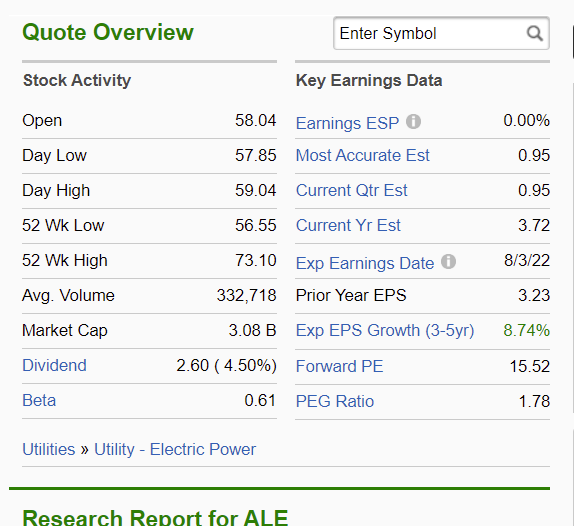 LNT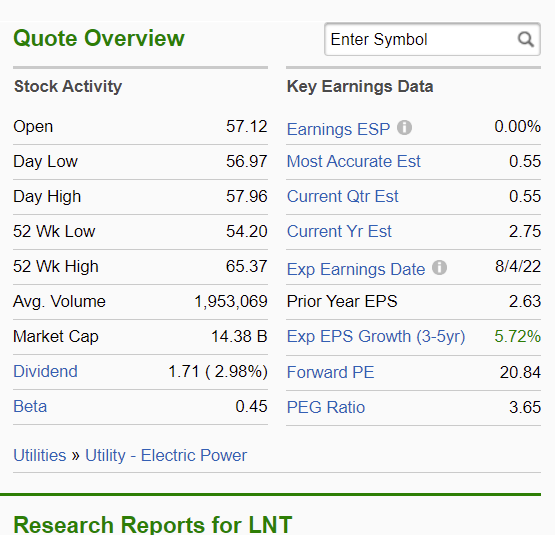 AEE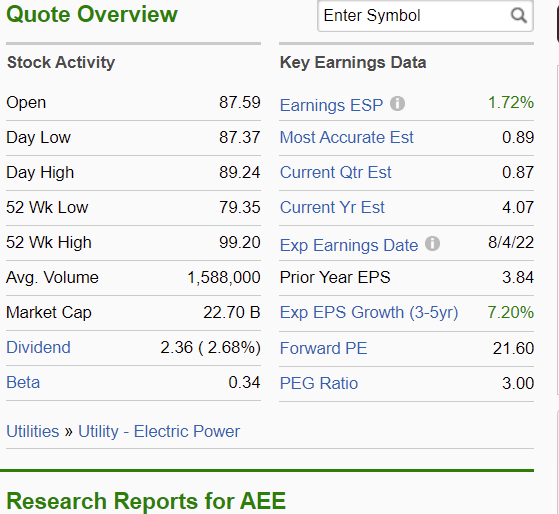 AEP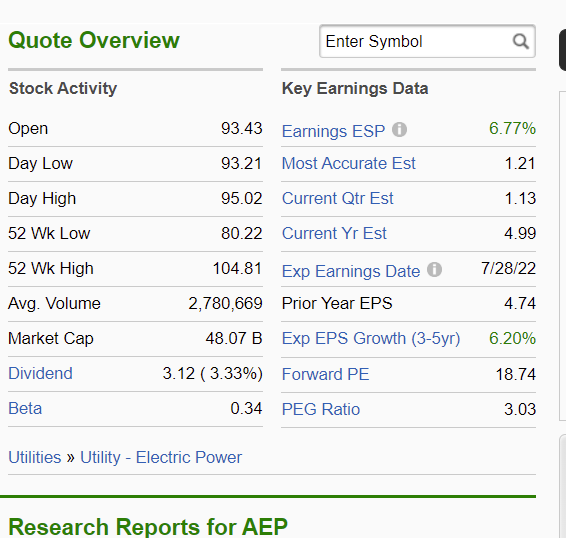 AGR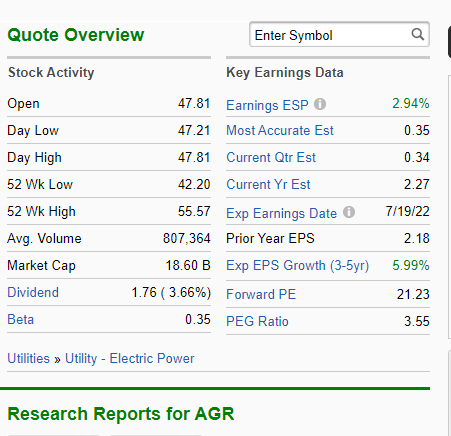 AVA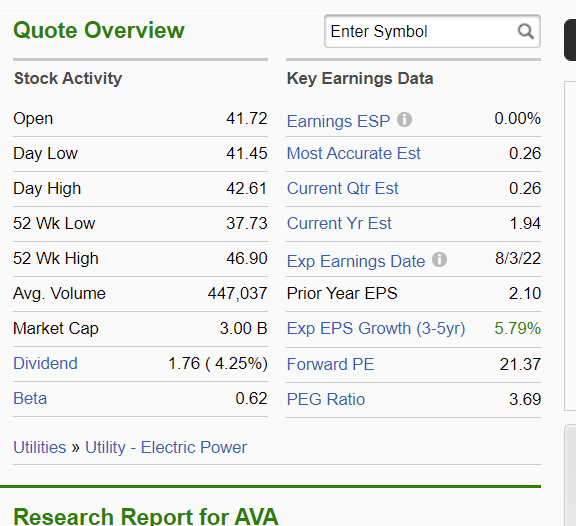 BKH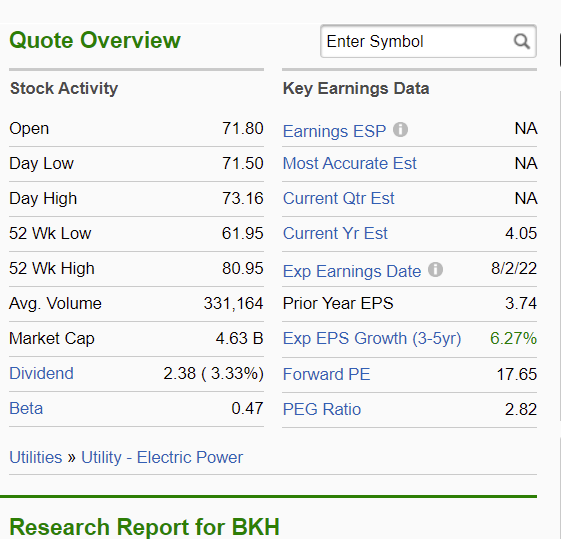 CMS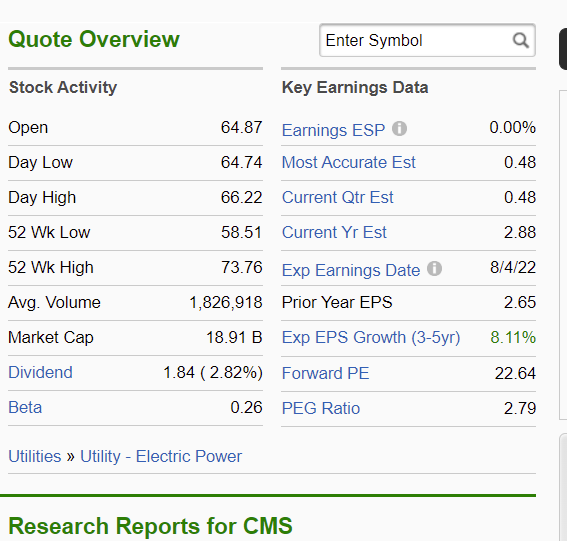 ED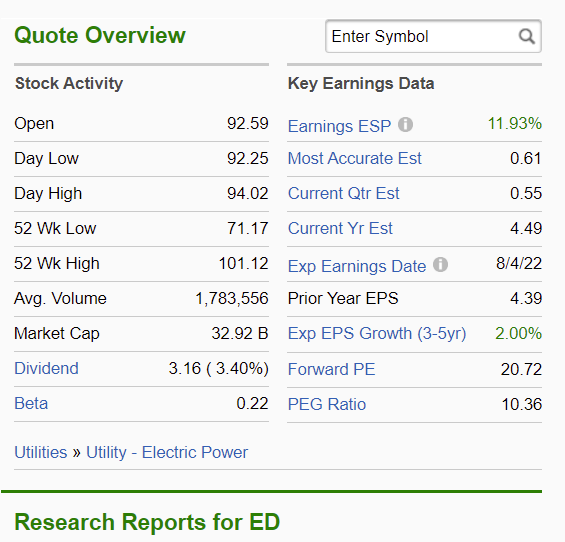 D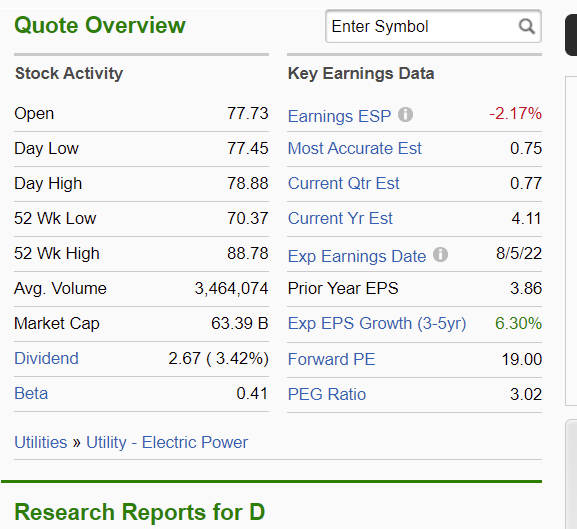 DUK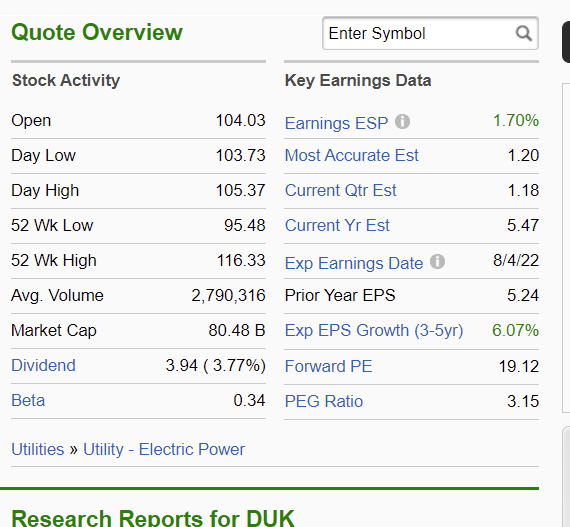 EIX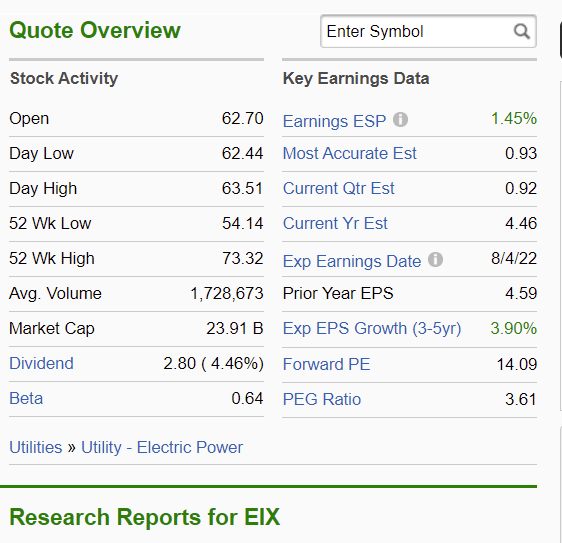 ETR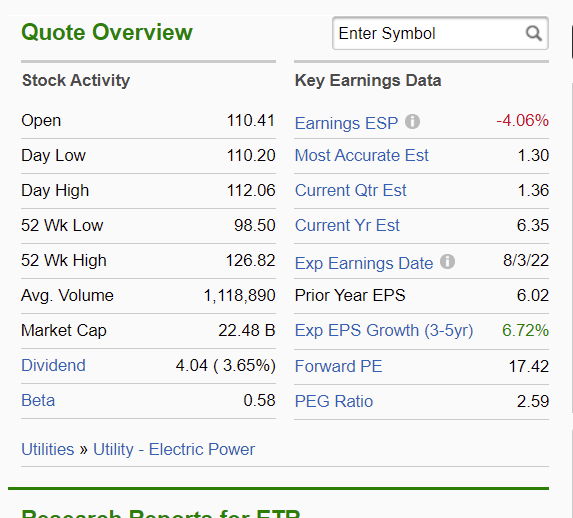 EVRG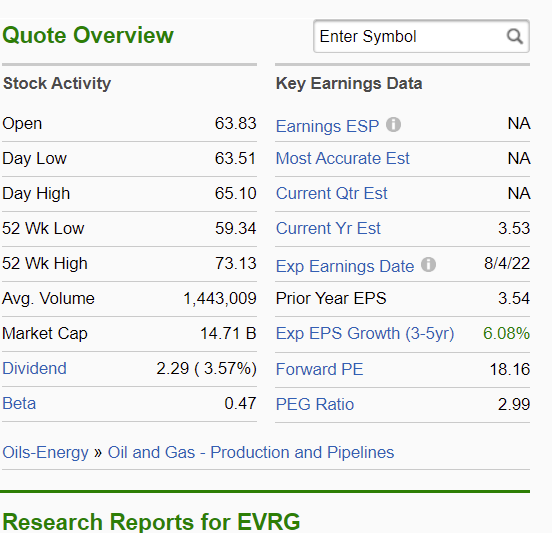 Es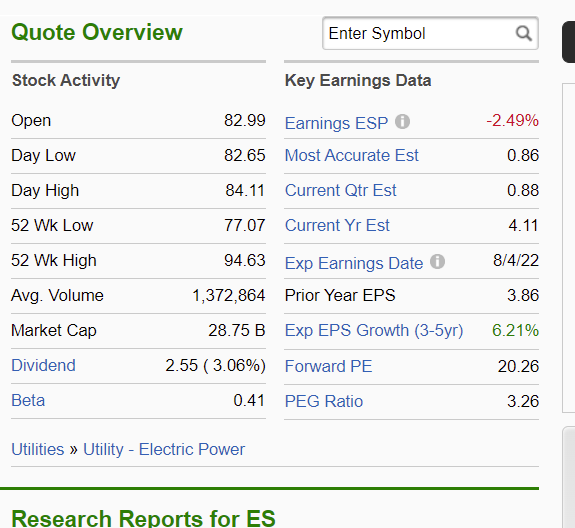 EXC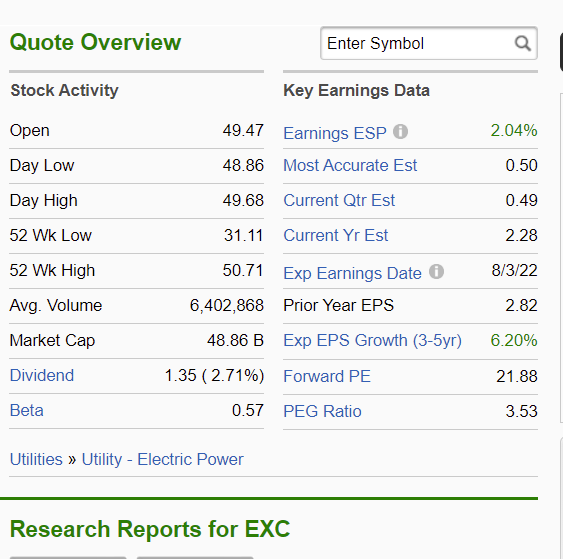 FeHE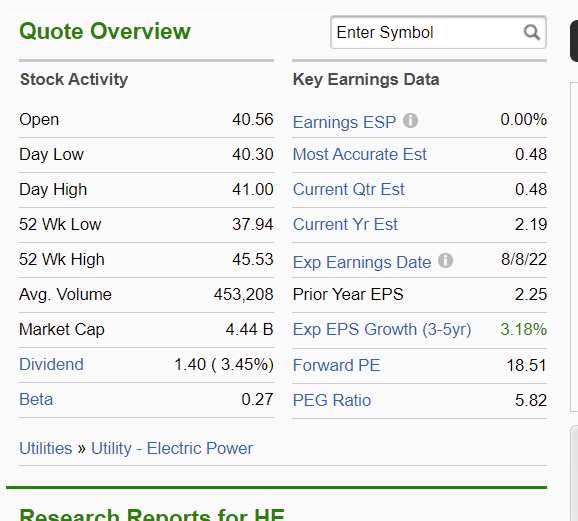 IDA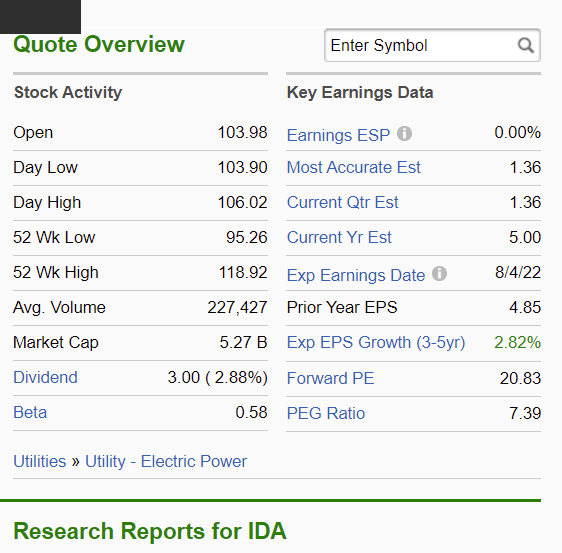 MGEE’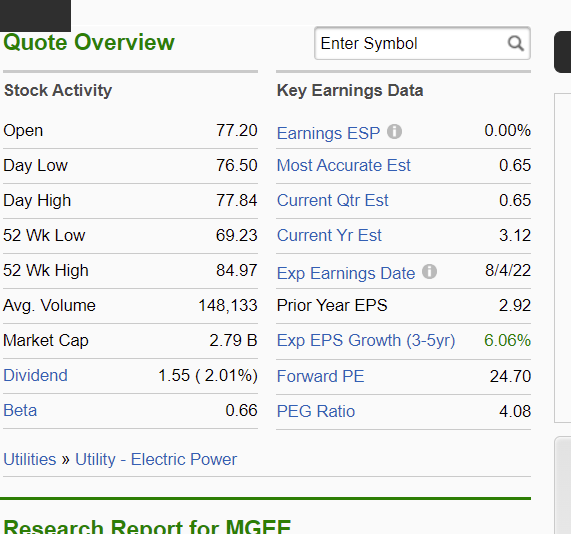 NEE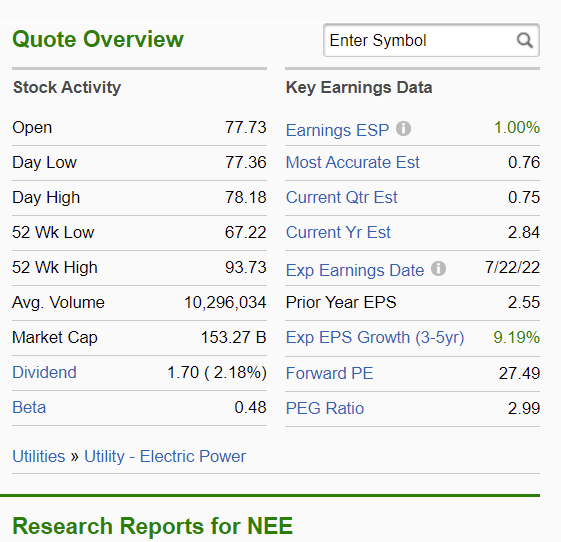 NEW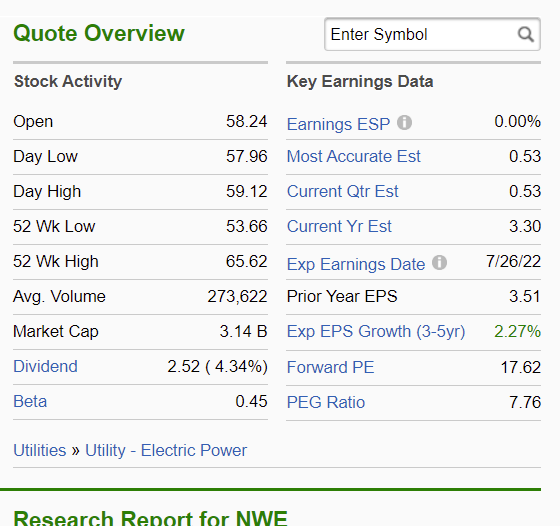 OGE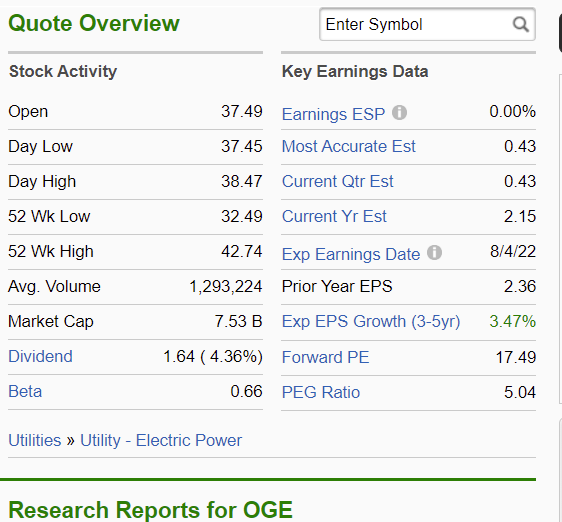 OTTR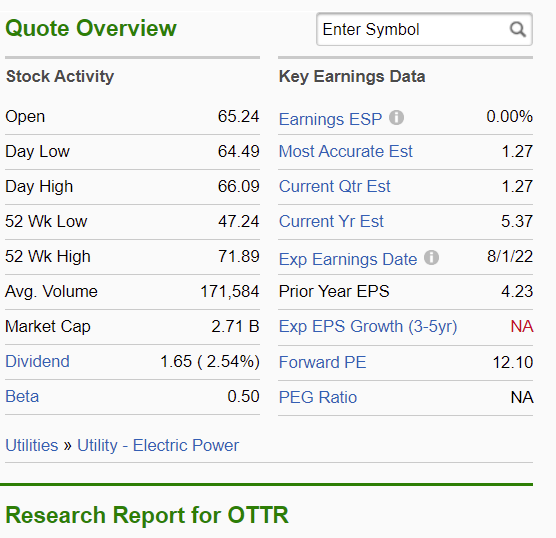 PNW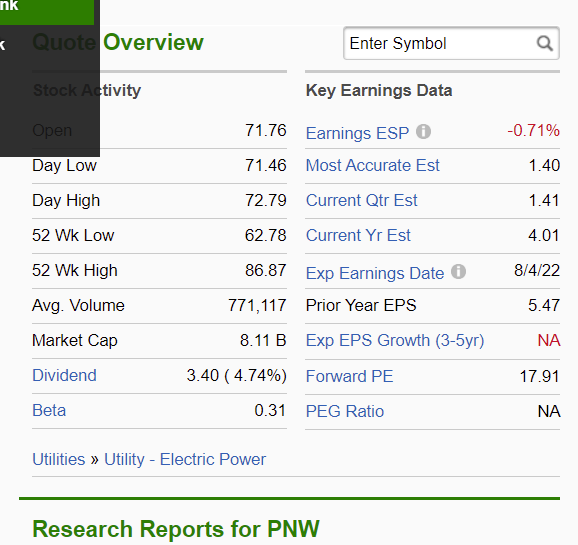 PNM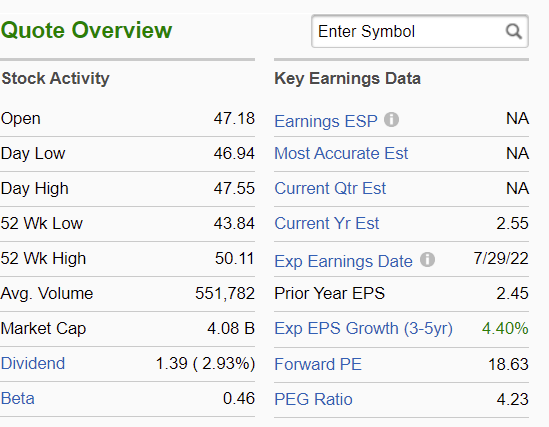 POR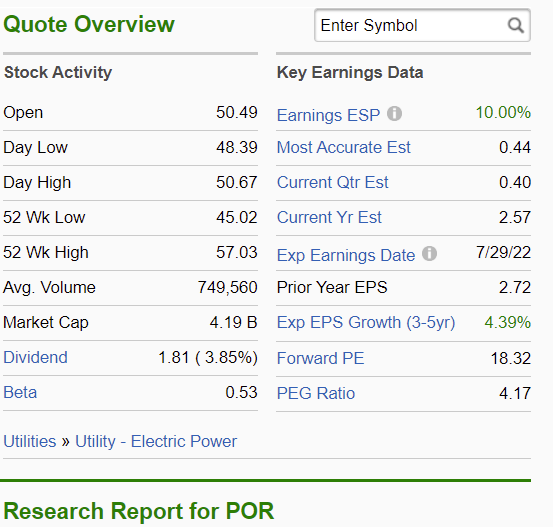 PPL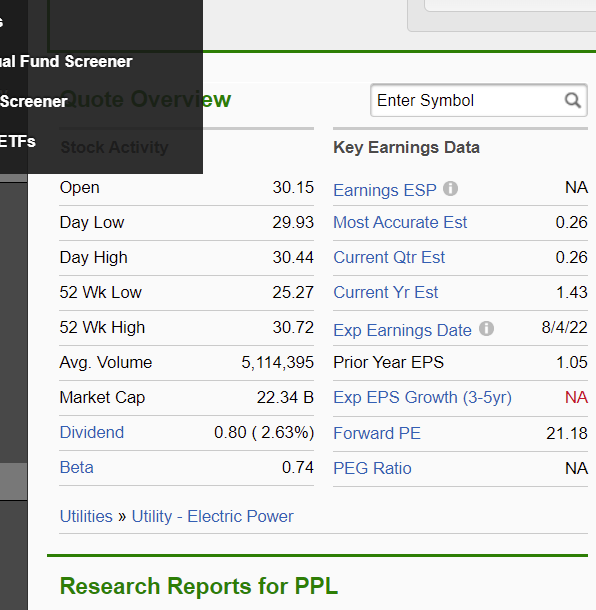 SRE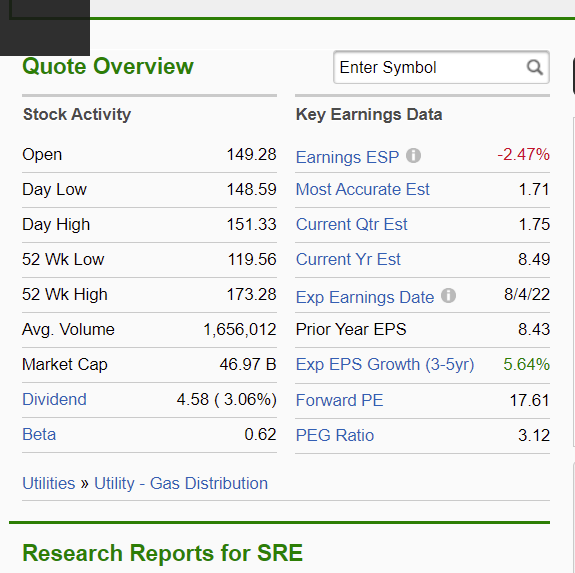 SO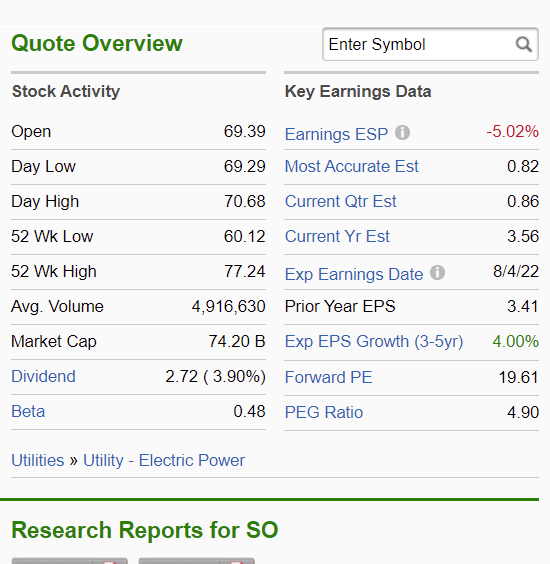 WEC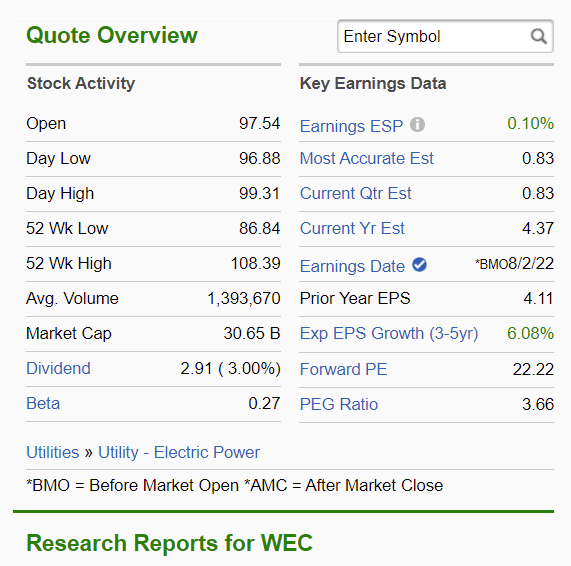 XEL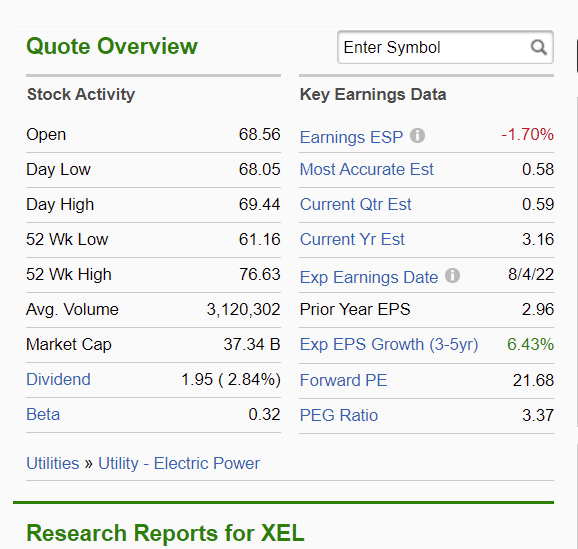 DTE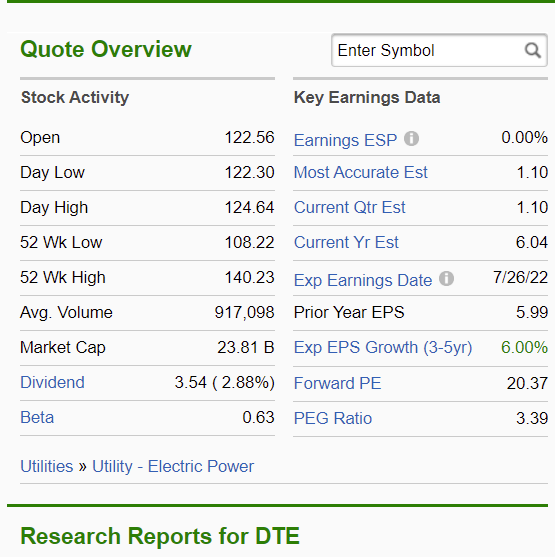 BKH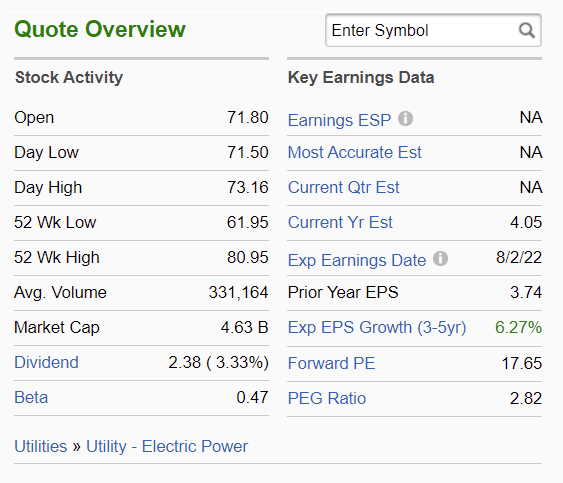 FTSPEG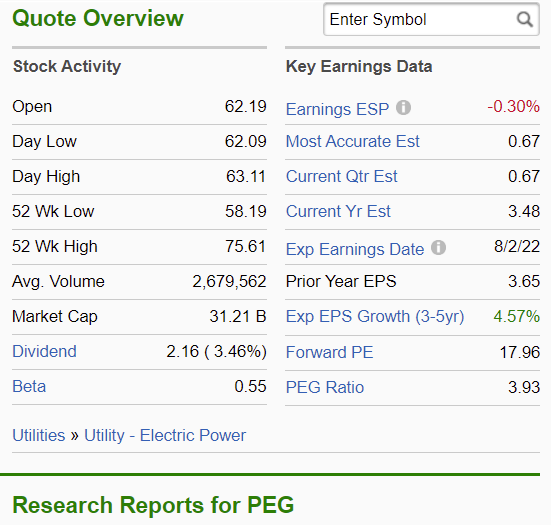 